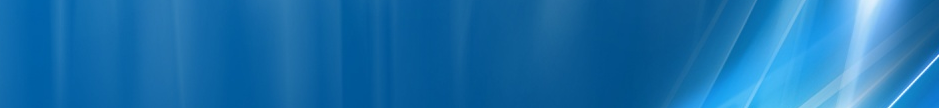 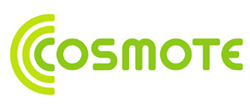 Iata un microcell destul de interesant, care pour une fois nu emite în 1800MHz ci în EGSM, si are un ID care seamana mai mult a site macro. A fost foarte probabil instalat dupa venirea Cosmote (era deja activ în vara 2008), si se gaseste la balconul blocului situat la intersectia (în V) a strazii Mihai Eminescu cu bulevardul Dacia.HW equipmentKathrein 739 620			| XPol A-Panel / 806–960 MHz / 65° / 12.5 dBiBCCHLACCIDTRXDiversee970603159SFHH975 – H1001RAM -111 dBmBA_List e2 / e4 / e6 / e11 / e12 / e13 / e14 / e19 / e21   |   512 / 514 / 516 / 519 / 520 / 523 / 532 / 534RAR4Test 7EAHC  |  2Ter MB2Not BarredT321240BSIC 24MTMS-TXPWR-MAX-CCH5     |33 dBmPRP4DSF22BABS-AG-BLKS-RES2CNCCCH configuration0     |Not CombinedRAI1RAC4CRH10